Приложение № 5 к Аукционной документацииХМАО- Югра, город Пыть-Ях, 5 мкр. «Солнечный»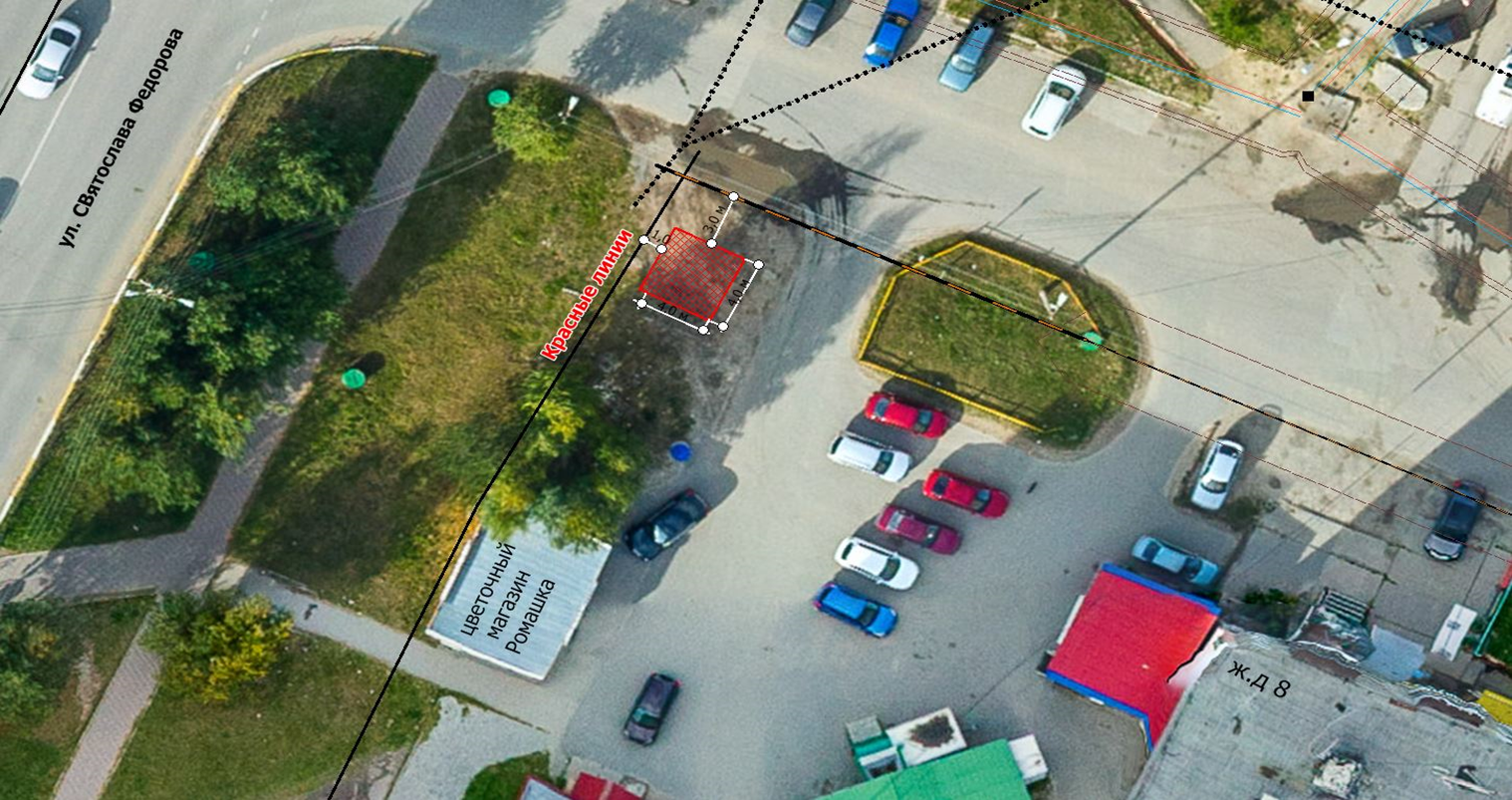 